AlaninArgininAsparaginAsparaginsyreCysteinGlutaminGlutaminsyreGlycinHistidinIsoleucinLeucinLysinMethioninPhenylalaninProlinSerinThreoninTryptophanTyrosinValin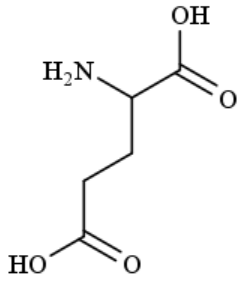 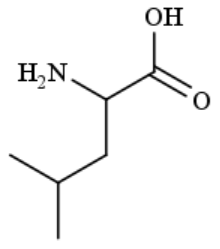 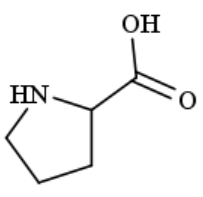 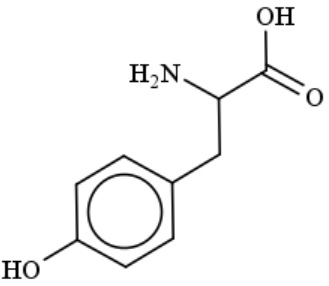 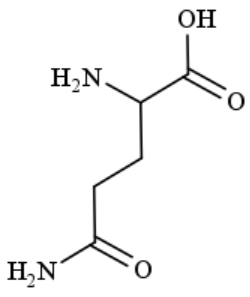 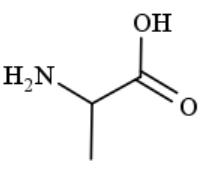 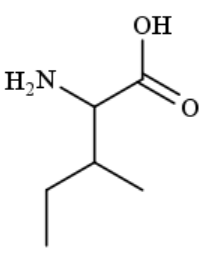 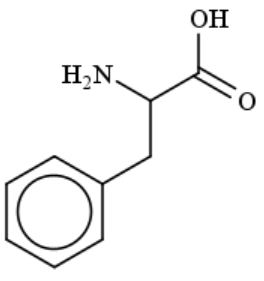 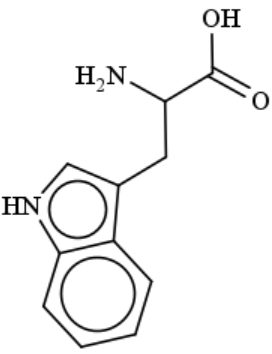 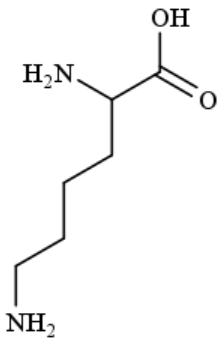 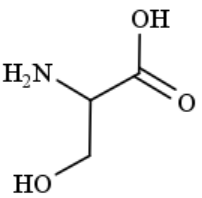 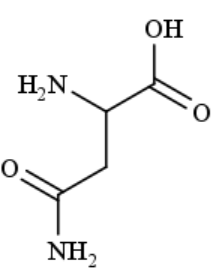 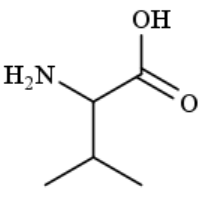 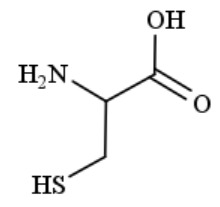 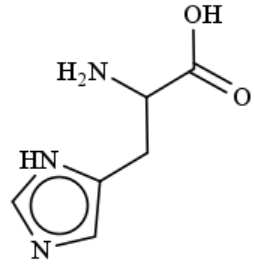 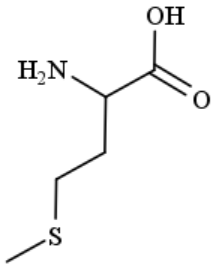 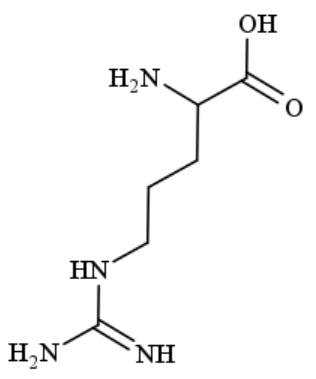 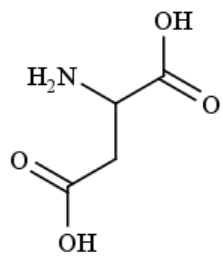 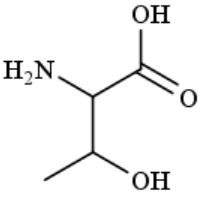 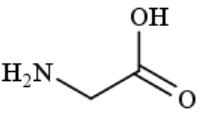 